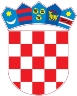 REPUBLIKA HRVATSKAKrapinsko-zagorska županijaUpravni odjel za prostorno uređenje, gradnju i zaštitu okolišaZabok KLASA: UP/I-361-03/18-01/000192URBROJ: 2140/01-08/5-18-0006 Zabok, 27.07.2018.Predmet:  	Javni poziv za uvid u spis predmetaMARKO ČEHULIĆ, HR-49221 BEDEKOVČINA, MATIJE GUPCA 53 - dostavlja se Pozivamo Vas na uvid u spis predmeta u postupku izdavanja građevinske dozvole zagrađenje građevine  stambene namjene - obiteljska kuća, 2. skupinegrađenje građevine  stambene namjene, pomoćna građevina - nadstrešnica i spremište, 2. skupine,na katastarskim česticama 4375 (411/74) k.o. Bedekovčina (Bedekovčina, Orehovička cesta bb).Uvid u spis predmeta može se izvršiti dana 07.08.2018 u 08:00 sati, na lokaciji – Zabok, Kumrovečka 6, soba broj 11. Pozivu se može odazvati stranka osobno ili putem svoga opunomoćenika, a na uvid treba donjeti dokaz o svojstvu stranke u postupku. Građevinska dozvola može se izdati i ako se stranka ne odazove ovom pozivu.Stranka koja se odazove pozivu nadležnoga upravnog tijela za uvid, dužna je dokazati da ima svojstvo stranke.VIŠA REFERENTICA ZA PROSTORNO UREĐENJE I GRADNJU Sonja Horvat, ing.građ. DOSTAVITI:Oglasna ploča upravnog tijela,Mrežna stranica,Na katastarskoj čestici za koju se izdaje akt,U spis, ovdje. 